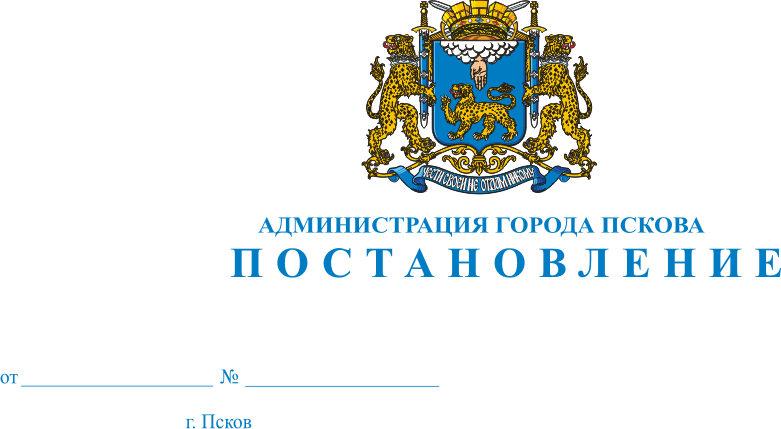 О внесении изменений в постановление Администрации города Пскова                         от 11 июня 2015 № 1286 «Об утверждении Положения о переселении граждан из непригодных для проживания жилых помещений в городе Пскове в рамках подпрограммы «Жилище» муниципальной программы «Обеспечение жильем жителей города Пскова»В целях обеспечения прав граждан на жилище, комплексного решения проблемы улучшения социально-бытовых условий населения, руководствуясь статьями 32 и 34 Устава муниципального образования «Город Псков», Администрация города ПсковаПОСТАНОВЛЯЕТ:1. Внести в приложение к постановлению Администрации города Пскова от 11 июня 2015 № 1286 «Об утверждении Положения о переселении граждан из непригодных для проживания жилых помещений в городе Пскове в рамках подпрограммы «Жилище» муниципальной программы «Обеспечение жильем жителей города Пскова» следующее изменение:1) приложение к Положению о переселении граждан из непригодных для проживания жилых помещений в городе Пскове в рамках подпрограммы «Жилище» муниципальной программы «Обеспечение жильем жителей города Пскова» изложить в следующей редакции:	«Приложениек Положениюо переселении граждан из непригодныхдля проживания жилых помещений в городеПскове в рамках подпрограммы «Жилище»муниципальной программы «Обеспечениежильем жителей города Пскова»Переченьдомов, в отношении которых планируется переселение гражданв рамках реализации подпрограммы «Жилище» муниципальнойпрограммы «Обеспечение жильем жителей города Пскова»».2. Настоящее постановление вступает в силу с момента официального опубликования.3. Опубликовать настоящее постановление в газете «Псковские Новости» и разместить на официальном сайте муниципального образования «Город Псков» в сети Интернет.4. Контроль за исполнением настоящего постановления возложить на заместителя Главы Администрации города Пскова Жгут Е.Н.И.п. Главы Администрации города Пскова                                       А.В.Коновалов№ п/пАдрес (улица, № дома)Год постройкиДокумент о признании дома непригодным для проживанияОбщая площадь дома, кв. мСроки переселенияпер. Аллейный, д. 81957Постановление Администрации города Пскова от 06.04.2016 № 399 (Акт МВК от 27.03.2014 № 58)54,32021пер. Аллейный, д. 6а1960Постановление Администрации города Пскова от 06.04.2016 № 399 (Акт МВК от 27.03.2014 № 60)68,02022ул. Железнодорожная, д. 17 б1945Постановление Администрации города Пскова от 06.04.2016 № 399 (Акт МВК от 27.03.2014 № 62)68,82023ул. Детская, д.4адо 1917Постановление Администрации города Пскова от 19.01.2017 № 60(Акт МВК от 14.12.2016 № 46, Решение Исполкома от 28.04.1982 № 252)212,42024ул.Пушкина, д.81917Постановление Администрации города Пскова от 30.03.2017 № 354 (Акт МВК от 14.12.2016 № 47)1906,22025ул. 2-я Песочная, д.711958Постановление Администрации города Пскова от 05.12.2018 № 1830 (Акт МВК от 10.10.2018 № 40)93,72026ул.1-я Поселочная, д.381959Постановление Администрации города Пскова от 08.06.2020 № 761 (Акт МВК от 28.12.2018 № 53)158,62027пер. Советской Армии, д.81959Постановление Администрации города Пскова от 17.07.2020 № 977 (Акт МВК от 19.12.2019 № 60)252,82028